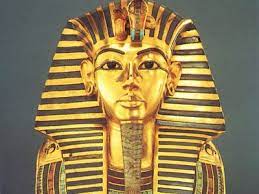 History Knowledge Organiser Years 4 and 5Unit: How did the civilization of Egypt wax and wane? Who built the Great Pyramid at Giza?Why did Hatshepsut send an expedition to Punt?What did Akhenaten do that made him so hated?What happened to Akhenaten’s successors?Why do we remember Ramesses II?How did Ptolemy II contribute to trade?How did the civilisation of Egypt end?History Knowledge Organiser Years 4 and 5Unit: How did the civilization of Egypt wax and wane? Who built the Great Pyramid at Giza?Why did Hatshepsut send an expedition to Punt?What did Akhenaten do that made him so hated?What happened to Akhenaten’s successors?Why do we remember Ramesses II?How did Ptolemy II contribute to trade?How did the civilisation of Egypt end?Need to know Ancient Egypt was an ancient North African civilization. Due to the richness offered by the River Nile, this civilization expanded and developed significantlyThe ancient Egyptians built pyramids (including the Great Pyramid at Giza) which were stone tombs for Egypt’s Kings - the pharaohs (including Tutankhamun). The Nile River was used to trade items (e.g. frankincense and papyrus). The ancient Egyptians believed in many gods, Ra ‘god of the sun’ was the most important. Vocabulary civilisation - a group of people with their own language and way of life. Good to know Cleopatra was the last active ruler.The Nile, which flows northward for 4,160 miles from east-central Africa to the Mediterranean, provided ancient Egypt with fertile soil and water for irrigation, as well as a means of transporting materials for building projects. Its vital waters enabled cities to sprout in the midst of a desert.Year 4Recall and place people, dates and events on a timeline with accuracy. Use and evaluate a wide range of sources and ask and answer a range of questionsSummarise and describe cause and effect of an event and give reasons for changes in the period studiedIdentify different ways in which the past can be represented or interpretedYear 5Map the current area of study on a timeline in relation to other periods.Identify a range of primary and secondary sources to find out about an aspect of the past.Use factual knowledge to describe the impact of an event on people, making connections with different periods.Summarise reasons for and the impact of historical events and changes within a period of time.